Решение № 58 от 24.06.2014 г. Об утверждении Перечня основных вопросов для рассмотрения на заседаниях Совета депутатов муниципального округа Головинский во II полугодии 2014 года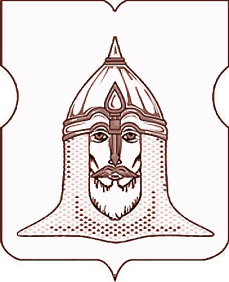 СОВЕТ ДЕПУТАТОВМУНИЦИПАЛЬНОГО ОКРУГА ГОЛОВИНСКИЙРЕШЕНИЕ26.06.2014 года № 58На основании информации, представленной заместителем Председателя Совета депутатов муниципального округа Головинский Архипцовой Н.В., учитывая предложения и замечания депутатов Совета депутатов муниципального округа ГоловинскийСоветом депутатов принято решение:1. Утвердить Перечень основных вопросов для рассмотрения на заседаниях Совета депутатов муниципального округа Головинский во II полугодии 2014 года (приложение).
2. Предоставить право Регламентной комиссии (председатель комиссии - депутат Сердцев А.И.) вносить изменения и дополнения в перечень вопросов для рассмотрения на заседаниях Совета депутатов муниципального округа Головинский во II полугодии 2014 года по предложениям депутатов и комиссий Совета депутатов муниципального округа Головинский.
3. Администрации муниципального округа Головинский опубликовать настоящее решение в газете «Наше Головино» и разместить на официальном сайте органов местного самоуправления муниципального округа Головинский www.nashe-golovino.ru.
4. Контроль исполнения настоящего решения возложить на заместителя Председателя Совета депутатов муниципального округа Головинский  Архипцову Н.В. и председателя Регламентной комиссии - депутата Сердцева А.И.Заместитель Председателя Совета депутатовмуниципального округа Головинский                                                      Н.В. АрхипцоваПриложение к решению Совета депутатов муниципального округа Головинскийот 24 июня 2014 года № 58Перечень основных вопросовдля рассмотрения на заседаниях Совета депутатовмуниципального округа Головинскийво II полугодии 2014 годаДата проведения засед. СДВопросы для включения в повестку дняОтветственныеза подготовку материаловПримечаниеСентябрь1.  Принятие муниципальных нормативных правовых актов, связанных с принятием федеральных законов и законов города Москвы.Сентябрь2. О внесении изменений в Устав муниципального округа ГоловинскийСентябрь2.  Об исполнении бюджета муниципального округа Головинский за 1 полугодие 2014 года.Сентябрь3.   О внесении изменений в бюджет на 2014 год и плановый период 2015-2016 годаСентябрь4.   О поощрении депутатов Совета депутатов муниципального округа Головинский за III квартал 2014 года.Сентябрь5.  О выплате премии по итогам работы за III квартал 2014 года главе администрации муниципального округа Головинский.Сентябрь6. О выполнении решений Совета депутатов муниципального округа Головинский по реализации отдельных полномочий города МосквыСентябрь7. Об утверждении Регламента Совета депутатов муниципального округа Головинский Октябрь1. Принятие муниципальных нормативных правовых актов, связанных с принятием федеральных законов и законов города Москвы. Октябрь2.  Об исполнении бюджета муниципального округа Головинский за 9 месяцев 2014 года. Октябрь3. О проекте муниципальной подпрограммы муниципального округа Головинский «Служу Отечеству!»Ноябрь1.  Принятие муниципальных нормативных правовых актов, связанных с принятием федеральных законов и законов города Москвы.Ноябрь2. О проекте решения Совета депутатов муниципального округа Головинский «О бюджете муниципального округа Головинский на 2015 год и плановый период 2016  и 2017 годов» (первое чтение).Ноябрь3. Об утверждении планов мероприятий на 2015 год по реализации муниципальных программ муниципального округа Головинский.Ноябрь4.  О внесении изменений в бюджет на 2014 год и плановый период 2015-2016 годаДекабрь1. Принятие муниципальных нормативно-правовых актов, связанных с принятием федеральных законов и законов города Москвы.Декабрь2. О проекте решения Совета депутатов муниципального округа Головинский «О бюджете муниципального округа Головинский на 2015 год и плановый период 2016 и 2017 годов» (второе чтение).Декабрь3. О согласовании плана работы администрации муниципального округа Головинский на 2015 год.Декабрь4. Об утверждении Перечня основных вопросов для рассмотрения на заседаниях Совета депутатов муниципального округа Головинский в I полугодии 2015 года.Декабрь5.  О поощрении депутатов Совета депутатов муниципального округа Головинский за IV квартал 2014 года.Декабрь6. О выплате премии по итогам работы за IV квартал 2014 года главе администрации муниципального округа ГоловинскийДекабрь7. О контроле выполнения решений Совета депутатов муниципального округа Головинский